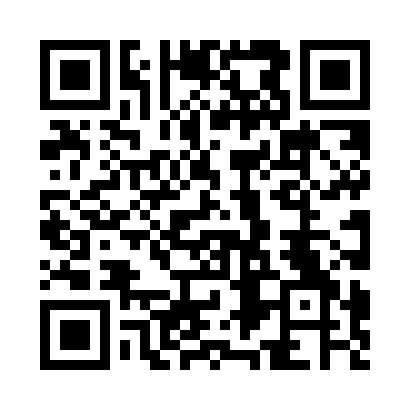 Prayer times for Great Missenden, Buckinghamshire, UKWed 1 May 2024 - Fri 31 May 2024High Latitude Method: Angle Based RulePrayer Calculation Method: Islamic Society of North AmericaAsar Calculation Method: HanafiPrayer times provided by https://www.salahtimes.comDateDayFajrSunriseDhuhrAsrMaghribIsha1Wed3:365:331:006:078:2710:252Thu3:335:311:006:088:2910:283Fri3:305:291:006:098:3110:314Sat3:275:281:006:108:3210:345Sun3:245:2612:596:118:3410:376Mon3:215:2412:596:128:3610:397Tue3:185:2212:596:138:3710:428Wed3:155:2112:596:148:3910:459Thu3:125:1912:596:158:4010:4810Fri3:095:1712:596:168:4210:5111Sat3:085:1612:596:178:4310:5212Sun3:075:1412:596:188:4510:5213Mon3:065:1312:596:198:4710:5314Tue3:055:1112:596:208:4810:5415Wed3:055:0912:596:218:5010:5516Thu3:045:0812:596:228:5110:5517Fri3:035:0712:596:228:5310:5618Sat3:025:0512:596:238:5410:5719Sun3:025:0412:596:248:5610:5820Mon3:015:0312:596:258:5710:5821Tue3:015:0112:596:268:5810:5922Wed3:005:001:006:279:0011:0023Thu2:594:591:006:279:0111:0024Fri2:594:581:006:289:0211:0125Sat2:584:571:006:299:0411:0226Sun2:584:551:006:309:0511:0327Mon2:574:541:006:309:0611:0328Tue2:574:531:006:319:0711:0429Wed2:574:521:006:329:0911:0530Thu2:564:521:006:339:1011:0531Fri2:564:511:016:339:1111:06